GLASBENA UMETNOST: SPOZNAJMO TOLKALA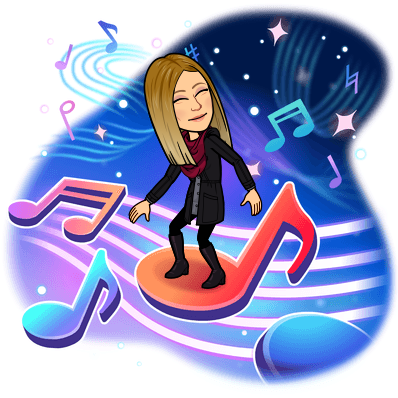 in se podajmo v glasbeni svetV glasbenem delovnem zvezku na strani 34 je zapisan enak naslov.V delovnem zvezku preberi besedilo v okvirju, kjer je natančna razlaga, kaj je tolkalo.In zdaj se začne prava glasbena zabava. Pripravi si dve kuhalnici, ki ti bosta služili za udarjalki in vsaj eno škatlo ali kakšen drug predmet. Usedi se na stol in položi škatlo predse na tla. Zdaj si pripravljen/a za igranje na bobne. Klikni na spodnji posnetek in sledi mojemu igranju.https://www.youtube.com/watch?v=Rn_4DumEolo&feature=youtu.beTi je šlo?   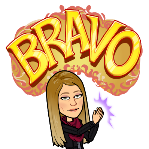 Izpolni še nalogo v delovnem zvezku na strani 35.Pod slike napiši imena tolkal. Pomagaš si z naslednjimi besedami:TRIANGEL, PALČKE, MALI BOBEN, TAMBURIN, ROPOTULJE (MARAKE), ČINELETole pa je Carl Orff – nemški skladatelj in učitelj glasbe, po katerem se imenujejo Orffova glasbila: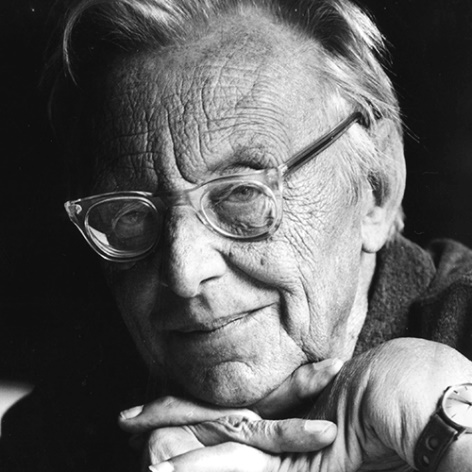 